RETURN TO TRAINING PLANVersion 1.0 as at 5 June, 2020Background & IntroductionThe South West Academy of Sport (SWAS) ‘Return to Training Plan’ has been created to align with the current Stay at Home and Restricted Activity Directions issued by the Victorian State Government and the Victorian Chief Health Officer.Moreover, on 5 June 2020, SWAS submitted its ‘Return to Training Plan’, to the Expert Advisory Panel (the Panel) for review.The Panel was established to provide a governance model and clear process for following the Chief Health Officer’s (CHO) advice for the development and consideration of Return to Play (Train) plans. The Panel has been appointed to support organisations in the resumption of sport and recreation in Victoria whilst maintaining a safe environment for participants, coaches, support staff, volunteers and the community.On 9 June, SWAS received correspondence from the Return to Play Expert Advisory Panel Chair, confirming that this plan had been approved.SWAS believes that all staff, coaches, athlete members and families has a role to play in keeping our community safe and help minimise the risk of spreading COVID-19.   Until a new Direction is issued by the CHO, SWAS staff, coaches, athlete members and families are expected to comply with the guidelines outlined in this plan at all times.Sincerely,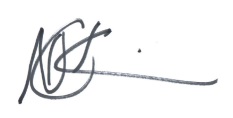 Nic KaiserChief Executive OfficerSouth West Academy of SportReturn to Training GuidelinesBefore Attending Training Staff, coaches, athletes and parents/carers are advised to stay at home if they have been exposed to someone with COVID-19 in the last 14 days or have even mild flu-like symptoms. Furthermore, for anyone in a high-risk health category, please consider whether you should be administering or participating at any time during this period, and please do not take unnecessary risks. Before, During & After TrainingHygiene The following practices MUST be adhered to all by all participants:Wash/sterilise your hands before and after training Avoid touching your face while trainingNot share water bottles and bring your own bottle, already full (do not drink from public taps or water fountains)Bring your own hand sanitiser and apply regularly during breaks in trainingCover a cough and/or sneeze with your elbowBe aware of what surfaces you touch and ensure you clean them after trainingFacilities & Equipment Display signage and send reminders pre-event/training regarding the expectation of cleaning areas staff, coaches, athletes and/or parents have touchedDisplay signage and send reminders pre-event/training about the expectation of maintaining personal hygiene as referred to in the ‘Hygiene’ section (see above)Clean all communal spaces including entry/exit points to venues and any shared equipment used for the session Any sports medicine equipment that is used for more than one person, must be sterilised between usesPhysical contact activitiesNo physical contact activities are to occur until government restrictions are easedParticipants and parents will be reminded when in breach of the 1.5m distance from other people Participants are not to engage with other participants e.g. NO handshakes, high fives etc. Arrival and departure of participants, officials, parents and/or carersOnly people core to playing (training) or coaching are to be at the venue Parents/Carers will be encouraged to ‘drop off’ participants and then leave the venue, however, they can stay if they choose. However, any parent/guardian who does stay at the venue must observe social distancing at all timesEveryone, regardless of their role, must arrive and leave as close as possible to when they need to at the venueGates and other points of entry are to be kept ajar to reduce the amount of physical contact with the areaParticipants, staff, coaches and any parents attending the session will have their details recorded (First Name, Last Name, DOB, Address and Arrival/Departure time).  A register will be retained on the SWAS office fileSpectatorsNO spectators are to attend SWAS training sessionsSharing equipmentParticipants to bring their own drink bottle, filled and not to be shared Participants to bring their own towel, not to be sharedParticipants to bring their own equipment, not to be sharedCoaching equipment will be divided and be uniquely marked so only certain participants are touching certain equipment (e.g. mark tennis balls)Group/team activityCommunications to be sent to participants regarding when training session/s will be held, to ensure gatherings are restricted to under 20 personsPrograms with larger groups will be divided into different session times (staggered start/finish) to ensure gatherings are restricted to under 20 persons Indoor facilities SWAS to hire venues that comply with the framework regarding the closure of indoor facilities such as clubrooms, change rooms and showers, in accordance with the State Government directiveSignage to be displayed indicating that indoor facilities, apart from toilets, are not to be accessed to help stop the spread of COVID – 19TravelTraining will be held in areas which are central to where participants liveTraining sessions will not go longer than three hours in duration, to allow time for participants to travel home and uphold a day tripHigh injury risk activityNo contact activity to occurAll training to be supervised by the coach/es and only relevant support staffProtocolsWhat protocols or processes are in place to ensure participants are free of coronavirus (COVID-19) symptoms? The following message to be sent to participants regarding upcoming sessions: ‘If you have been exposed to someone with COVID-19 in the last 14 days or have even mild flu-like symptoms, you MUST stay at home, not attend training, consult your GP and be tested for Coronavirus. If you are in a high-risk health category, please consider whether you should be training or playing at any time during this period and please do not take unnecessary risks.’ What protocols do you have in place for people who present to training with symptoms consistent with COVID-19 Coronavirus (fever or respiratory symptoms such as cough, sore throat and shortness of breath)? At a sign of any such symptoms consistent with COVID-19 Coronavirus, the participant will be directed to leave the session immediately and return home to seek further medical advice regarding testing and self-isolationThe Chief Executive Officer (CEO) of SWAS will follow-up with anyone removed from a session in regard to the result of any testing for Coronavirus and to monitor the individuals physical and mental health and wellbeingContinue to follow Sport Australia and AIS Framework (for sports to reboot safely)Promote the Download of the COVID-19 Safe AppSWAS personnel (Staff, Coaches and Conditioning Staff) to complete the online COVID-19 infection control training courseSWAS EO has been nominated as the organisation’s COVID-19 OfficerRecords will be kept of all those in attendance at all training sessions (dates, times, names) How will you coordinate and communicate and changes to the directions to your clubs, members and stakeholders? The Chief Executive Officer of the South West Academy of Sport will email all families regarding changes to the directions of the South West Academy of Sport.  Additionally, the SWAS website and FB page will be updated to communicate any changes  CommunicationAll participants to be emailed the Return to Play policy for the sport they are enrolled (e.g. Tennis Participants will receive the Tennis Victoria ‘Return to Tennis Guidelines’) Every participant to receive the framework adopted by the host venue where the session is being held regarding the regulations to minimise the risk of COVID-19 transmission Any other expectations will also be emailed to all participants prior to a SWAS training session A summary of all these guidelines will be sent prior to any session to ensure participants and their families know what is expected of them and others In the advent of a rollback to tighter activity restrictions, outline how this would be communicated to stakeholders? In the advent of a rollback to tighter activity restrictions, the Chief Executive Officer of the South West Academy of Sport will email all members regarding changes to the directions of the South West Academy of Sport program.  Additionally, the SWAS website and FB page will be updated to reflect any tighter activity restrictions.